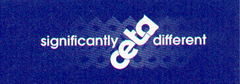 Student Name__________________________________________        	Class _______________Level 1 Accounting, 201490978 (1.3) Prepare financial statements for sole proprietorsCredits: FiveYou should answer ALL the questions in this booklet.Use the Resource Booklet to answer the questions in this assessment.YOU MUST HAND THIS BOOKLET TO THE SUPERVISOR AT THE END OF THE EXAMINATION.Note:	A Statement of Financial Position is the same as a Balance Sheet. Statement of Financial Position has been used in this assessment.TOTAL   You are advised to spend 60 minutes answering the questions in this bookletQUESTION ONE: INCOME STATEMENTRefer to the 1.3 Resource Booklet to answer this question.Prepare Kiwi Souvenirs’ Income Statement for the year ended 31 March 2014.Classify the expenses as:Distribution CostsAdministrative ExpensesFinance CostsDo NOT use abbreviations.QUESTION TWO: STATEMENT OF FINANCIAL POSITIONRefer to the 1.3 Resource Booklet to answer this question.Prepare Kiwi Souvenirs’ Statement of Financial Position as at 31 March 2014 with accompanying note.Do NOT use abbreviations.Note to the Statement of Financial PositionProperty, Plant and EquipmentDepreciation is calculated on a straight line basis at the following rates:____________________   $1 240 per annumOffice Equipment: _________________________________________________________________  is based on a residual value of _____________ and an estimated useful life of ____________________________QUESTION THREE: CASH BUDGETFrom the information provided below, prepare a Cash Budget for Kiwi Souvenirs for the month of May 2014.  Identify a cash surplus or deficit by circling the appropriate word.Assume that 4 weeks equals one month.Estimated information for Kiwi Souvenirs for the month of May 2014.Bank Balance on 1 May 2014 is $3 545 in funds$600 in staff wages are paid by direct debit each weekDepreciation on shop fittings is $180 per monthSales are $7 800 for May, 25% are on credit and will be received after May, the balance are cash salesOld office equipment which cost $500 will be sold for $300 cashInvoices from suppliers are $6 500 for purchases for the month, expect to pay 40% of these in MayAndrew intends to donate inventory of $360 as prizes for the local community raffleInvoice of $1 400 is on hand for the purchase of new display cabinets, this will be paid during MayAndrew’s cash drawings are regularly $500 per fortnightInterest is received on term deposit at $40 per monthAutomatic payment for shop rent is $250 per fortnightAdvertising of $165 is due to be paid this monthAndrew intends to contribute his personal computer of $600 to the businessDirect debit for loan payment and interest is $345 per fortnightAchievement CriteriaAchievement CriteriaAchievement CriteriaAchievementAchievementwith MeritAchievementwith ExcellencePrepare financial statements for sole proprietors.Prepare in-depth financial statements for sole proprietors.Prepare comprehensive financial statements for sole proprietors.Kiwi SouvenirsIncome Statement for the year ended 31 March 2014Kiwi SouvenirsIncome Statement for the year ended 31 March 2014Kiwi SouvenirsIncome Statement for the year ended 31 March 2014Kiwi SouvenirsIncome Statement for the year ended 31 March 2014$$$RevenueLess: Cost of Goods SoldKiwi SouvenirsStatement of Financial Position as at 31 March 2014Kiwi SouvenirsStatement of Financial Position as at 31 March 2014Kiwi SouvenirsStatement of Financial Position as at 31 March 2014Kiwi SouvenirsStatement of Financial Position as at 31 March 2014$$$Delivery VehiclesOffice EquipmentShop FittingsTotal$$$$Kiwi SouvenirsCash Budget for the month of May 2014Kiwi SouvenirsCash Budget for the month of May 2014Kiwi SouvenirsCash Budget for the month of May 2014$$Estimated Cash ReceiptsTotal Estimated Cash Receipts Estimated Cash PaymentsTotal Estimated Cash Payments Surplus / Deficit of cashOpening Bank BalanceClosing Bank Balance